Communiqué de presse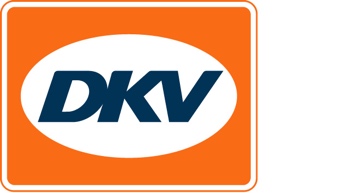 Cherchons Eco Performer performantLe délai d’inscription  à la 11e édition de l’Eco Performance Award se termine le 11 février 2018Bruxelles, 6 février 2018 - Le 20 juin 2018 sera décerné le onzième Eco Performance Award qui récompense les entreprises de transport les plus écoresponsables. Cette année, la remise des prix aura lieu à la Rheinterrasse à Düsseldorf. Les entreprises intéressées par cet Award et le si convoité label de qualité correspondant ont jusqu’au 11 février pour soumettre leur candidature succincte sur le site http://www.eco-performance-award.de/jetzt-bewerben.html.Cette candidature succincte est composée de seulement cinq questions. Celles-ci doivent permettre aux candidats de convaincre le jury du potentiel de leur concept écologique à peu de frais. Le jury composé de professionnels vérifie et évalue ensuite les différentes inscriptions et invite les candidats les plus prometteurs à participer à l’inscription intégrale.  Six à dix candidats sont alors conviés à présenter personnellement leur concept devant le jury. L’Eco Performance Award est un label indépendant créé par DKV Euro Service et ses partenaires premium Knorr Bremse et PTV Group. L’accompagnement scientifique est assuré par la faculté de Gestion logistique de l’Université de Saint-Gall, en Suisse.Plus d’informations sur www.eco-performance-award.deLégende photo :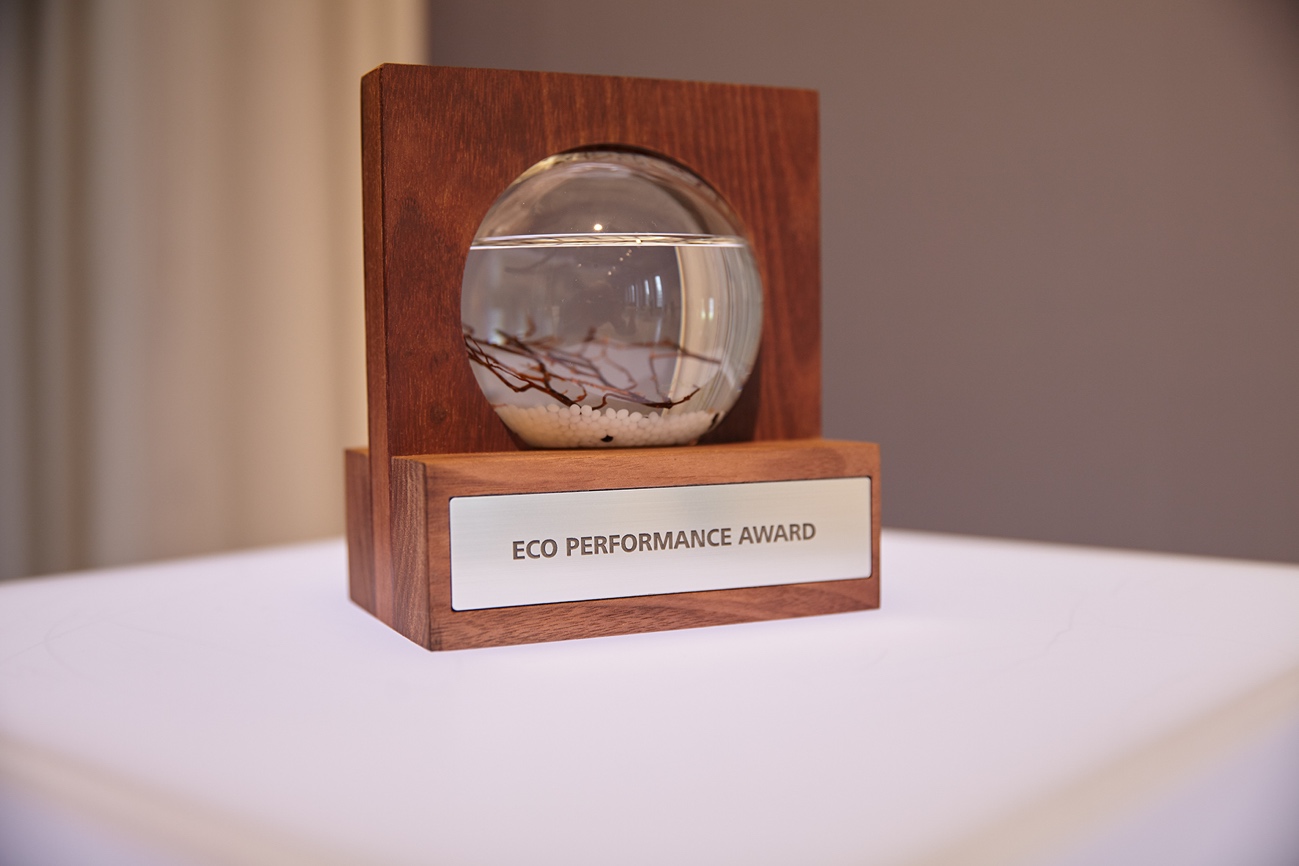 Les entreprises intéressées par l‘Eco Performance Award ont jusqu’au 11 février 2018 pour présenter leur candidature. (Photo : DKV)DKV Euro ServiceDKV Euro Service est depuis 80 ans l’un des plus grands prestataires de service dans le domaine du transport routier et de la logistique. De l’accès aux services sans débourser d’argent liquide aux 60 000 points d’acceptation toutes marques confondues au règlement du péage en passant par la récupération de la TVA, DKV propose de nombreux services dans le but d’optimiser les coûts et permettre la gestion efficace des parcs de véhicules sur les routes européennes. DKV fait partie du groupe DKV MOBILITY SERVICES qui emploie environ 900 personnes et est représenté dans 42 pays. En 2016, ce groupe a réalisé un chiffre d’affaires de 6,3 milliards d’euros. A l’heure actuelle, ses 140 000 clients utilisent environ 2,7 millions de cartes DKV et unités embarquées. En 2017, la carte DKV a été élue pour la treizième fois consécutive meilleure carte de carburant et de services.Contact DKV : 
Greta Lammerse, Tél. : +31 252345655, E-mail : Greta.lammerse@dkv-euroservice.comAgence de presse : Square Egg : 
Sandra Van Hauwaert, GSM : +32 497 25 18 16, E-mail : sandra@square-egg.be